Крепление – наружное: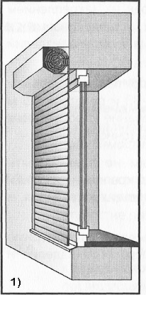 Цвет - белыйДверь 2200х2160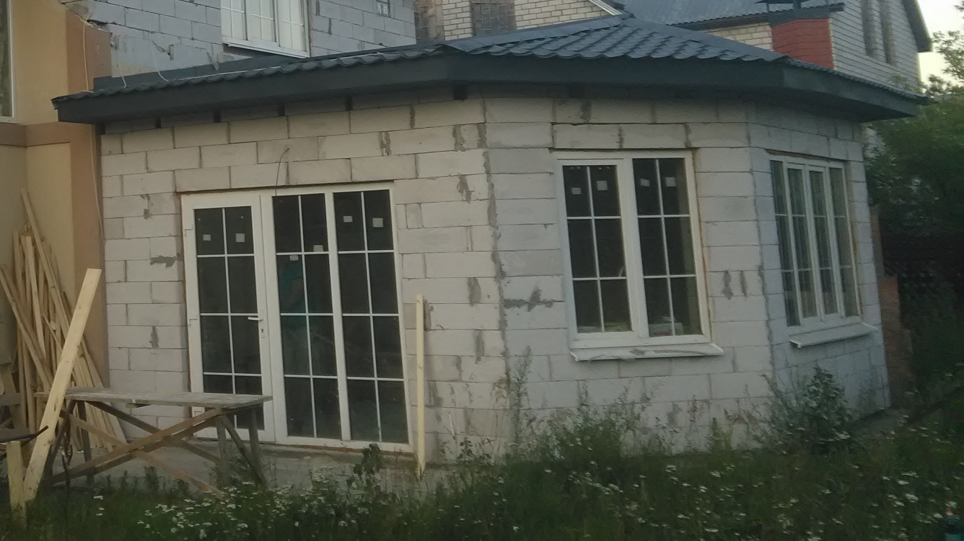 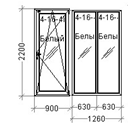 Окно1 1555х1310	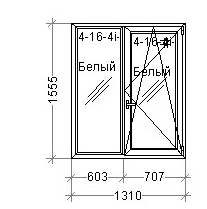 Окно2 1555х2600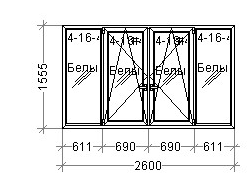 Окно3  1120х1450 (с другой стороны дома) 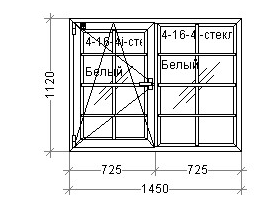 